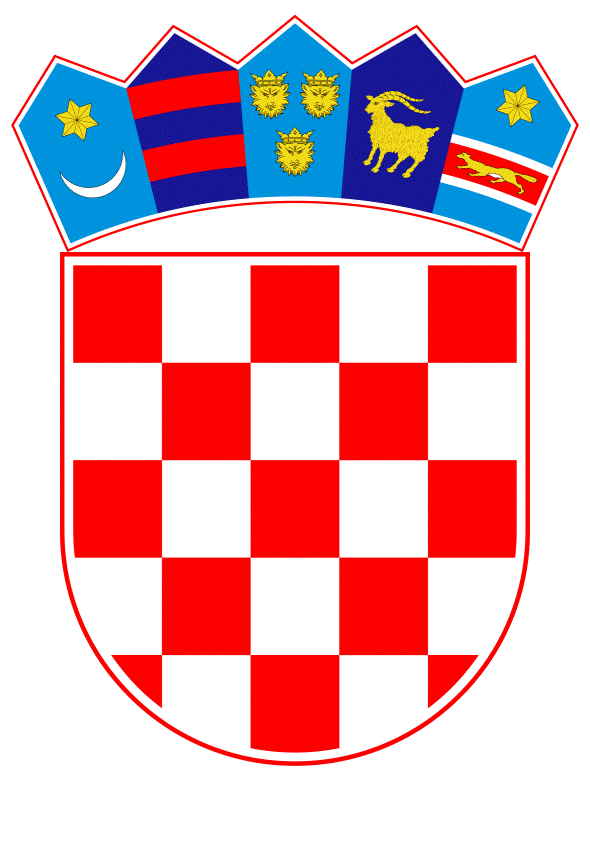 VLADA REPUBLIKE HRVATSKE	Zagreb, 4. travnja 2024.PREDLAGATELJ:	Ministarstvo gospodarstva i održivog razvojaPREDMET: 	Prijedlog odluke o koordinaciji aktivnosti vezanih uz izgradnju četiri centra za gospodarenje otpadom Banski dvori | Trg Sv. Marka 2  | 10000 Zagreb | tel. 01 4569 222 | vlada.gov.hrPRIJEDLOGNa temelju članka 31. stavka 2. Zakona o Vladi Republike Hrvatske (Narodne novine, broj 150/11, 119/14, 93/16, 116/18, 80/22) i u vezi s Mjerom 5. Izgradnja centara za gospodarenje otpadom iz Plana gospodarenja otpadom Republike Hrvatske za razdoblje 2023. do 2028. godine (Narodne novine, broj 84/23), Vlada Republike Hrvatske je na sjednici održanoj ___________________2024. godine donijela ODLUKUo koordinaciji aktivnosti vezanih uz izgradnju četiri centra za gospodarenje otpadom I.	U cilju izvršenja obveza iz Plana gospodarenja otpadom Republike Hrvatske za razdoblje 2023. do 2028. godine (Narodne novine, broj 84/23); (u daljnjem tekstu: Plan), zadužuje se Ministarstvo gospodarstva i održivog razvoja za koordinaciju aktivnosti vezanih uz izgradnju četiri centra za gospodarenje otpadom Babina gora, Lećevica, Lučino razdolje i Piškornica.II.Sukladno obvezama iz Plana, izgradnja i nabava opreme za centre za gospodarenje otpadom iz točke I. ove Odluke, koji su odobreni u okviru Operativnog programa Konkurentnost i kohezija 2014. – 2020. (u daljnjem tekstu OPKK 2014. - 2020.), a koji će se nastaviti provoditi kroz Program Konkurentnost i kohezija 2021. – 2027. (u daljnjem tekstu PKK 2021. – 2027.) privremeno će se nastaviti financirati u 2024. godini prema postojećim omjerima sufinanciranja iz inicijalno sklopljenih Ugovora o dodjeli bespovratnih sredstava  u okviru OPKK 2014. - 2020., s tim da će do potpisivanja Ugovora o dodjeli bespovratnih sredstava iz PKK 2021.-2027. sredstva Državnog proračuna zamijeniti dosadašnje financiranje sredstvima Kohezijskog fonda. Privremeno financiranje u 2024. godini se ostvaruje u skladu sa sljedećim udjelima90% sredstava osigurava se iz EU fondova i Fonda za zaštitu okoliša i energetsku učinkovitost. Udio sufinanciranja Fonda za zaštitu okoliša i energetsku učinkovitost ovisi o određenom udjelu sufinanciranja sredstvima Europske unije. 10% sredstava osiguravaju jedinice lokalne i/ili područne (regionalne) samoupraveIII.Fond za zaštitu okoliša i energetsku učinkovitost će u skladu s važećim zakonskim odredbama donijeti odgovarajuće akte radi nastavka sufinanciranja u 2024. godini projekata izgradnje centara za gospodarenje otpadom iz točke I. ove Odluke.IV.Obvezuju se Ministarstvo gospodarstva i održivog razvoja, Fond za zaštitu okoliša i energetsku učinkovitost da pripreme Ugovore o privremenom sufinanciranju projekata te da po objavi polugodišnjih financijskih izvještaja za 2024. godinu pristupe revidiranju sklopljenih Ugovora o privremenom sufinanciranju i da se utvrde konačni omjeri sufinanciranja projekata iz svih izvora u narednim godinama.V.Sredstva državnog proračuna za financiranje prihvatljivih troškova projekata iz točke I. ove Odluke planirana su u Državnom proračunu Republike Hrvatske za 2024. godinu i projekcijama za 2025. i 2026. godinu na razdjelu 077 Ministarstvo gospodarstva i održivog razvoja, glavi 07705 Ministarstvo gospodarstva i održivog razvoja na aktivnosti K905043 Program Konkurentnost i kohezija 2021. - 2027. i na aktivnosti K905053 NPOO - Nacionalni plan oporavka i otpornosti.VI.	Ova Odluka stupa na snagu danom donošenja.KLASA: 		URBROJ:		Zagreb, 2024.PREDSJEDNIKmr. sc. Andrej PlenkovićOBRAZLOŽENJERepublika Hrvatska je u lipnju 2023. godine donijela Plan gospodarenja otpadom za razdoblje 2023. do 2028. godine (Narodne novine, broj 84/23, u daljnjem tekstu Plan), koji sadrži niz mjera koje doprinose ciljevima koje je Republika Hrvatska dužna ispuniti sukladno EU direktivama i Ugovoru o pristupanju. Posebno važnim smatraju se mjere Europskog zelenog plana koje podržavaju ispunjavanje postojećih nacionalnih obveza koje proizlaze iz direktiva EU-a o otpadu, a posebice ciljeva do 2035. godine određenih Direktivom 2008/98/EZ – povećanje odvajanja i recikliranja otpada na 65% i smanjenje odlaganja otpada na 10%.Kako bi se ispunile obveze iz EU zakonodavstva potrebno je u skladu s rokovima iz Mjere 5. Plana izgraditi četiri centra za gospodarenje otpadom, čija izgradnja je već započela (Babina gora, Lećevica, Lučino razdolje i Piškornica).Za četiri navedena projekta u okviru Operativnog programa Konkurentnost i kohezija (u daljnjem tekstu: OPKK) 2014.-2020. prethodno su sklopljeni Ugovori o dodjeli bespovratnih sredstava za sufinanciranje izgradnje. Tijekom provedbe ovih projekata došlo je do kašnjenja u provedbi zbog poteškoća u provođenju postupaka javne nabave (ponavljanje postupaka zbog žalbi izjavljenih Državnoj komisiji za kontrolu postupaka javne nabave i porast cijena na građevinskom tržištu uslijed pandemije COVID-19 i krize uzrokovane ratom u Ukrajini). S obzirom da izgradnja 4 navedena CGO-a nije završena do kraja razdoblja prihvatljivosti izdataka za OPKK 2014.-2020., odnosno do 31. prosinca 2023. godine, ovi projekti planiraju se nastaviti sufinancirati kroz Program Konkurentnost i kohezija (PKK) 2021.-2027., a za dijelove investicije (pretovarne stanice) su osigurana sredstva i iz Nacionalnog plana oporavka i otpornosti 2021.-2026. (NPOO). Sredstva državnog proračuna za financiranje prihvatljivih troškova projekata planirana su u Državnom proračunu Republike Hrvatske za 2024. godinu i projekcijama za 2025. i 2026. godinu na razdjelu 077 Ministarstvo gospodarstva i održivog razvoja, glavi 07705 Ministarstvo gospodarstva i održivog razvoja na aktivnosti K905043 Program Konkurentnost i kohezija 2021. - 2027. i na aktivnosti K905053 NPOO - Nacionalni plan oporavka i otpornosti. Procijenjena potrebna sredstva u 2024. iznose 46,21 milijuna EUR od čega je iz PKK planirano 25,54 milijuna EUR i iz NPOO 6,81 milijuna EUR. Sredstva FZOEU potrebna su u iznosu od 9,24 milijuna EUR, a tvrtke koje upravljaju CGO-ima zajedno s osnivačima jedinicama lokalne i/ili područne (regionalne) samouprave osiguravaju 4,62 milijuna eura.U skladu s raspoloživim sredstvima iz fondova EU i Fonda za zaštitu okoliša i energetsku učinkovitost (u daljnjem tekstu: FZOEU), te u skladu s mogućnostima jedinica lokalne i/ili područne (regionalne) samouprave, predlaže se da se u 2024. godini zadrže omjeri sufinanciranja na razini kao što su inicijalno odobreni za izgradnju i opremanje CGO-a tj. da budu kako slijedi: 90% sredstava osigurat će se iz EU fondova i Financijskog plana FZOEU, a 10% sredstava osigurat će jedinice lokalne i/ili područne (regionalne) samouprave, pri čemu će do potpisivanja Ugovora o dodjeli bespovratnih sredstava iz PKK 2021.-2027. sredstva Državnog proračuna zamijeniti dosadašnje financiranje sredstvima Kohezijskog fonda. Sredstva EU i Državnog proračuna planiraju se na razdjelu Ministarstva gospodarstva i održivog razvoja i ta sredstva pokrivaju oko 70% potrebnih sredstava za izgradnju centara za gospodarenje otpadom. FZOEU osigurava oko 20% sredstava iz izvora koje ima na raspolaganju od prodaje emisijskih jedinica i iz ostalih izvora. Predmetnom odlukom Ministarstvo gospodarstva i održivog razvoja i FZOEU se obvezuju da pripreme Ugovore o privremenom sufinanciranju projekata te da po objavi polugodišnjih financijskih izvještaja za 2024. godinu pristupe revidiranju sklopljenih Ugovora o privremenom sufinanciranju i da se utvrde konačni omjeri sufinanciranja projekata iz svih izvora u narednim godinama. Sredstva FZOEU za privremeno financiranje su planirana, a preostala sredstva za buduće godine potrebno je osigurati planom korištenja financijskih sredstava dobivenih od prodaje emisijskih jedinica putem dražbi u RH za naredno razdoblje, sukladno ostvarenim prihodima od emisijskih jedinica. Donošenjem ove Odluke o koordinaciji aktivnosti vezanih na izgradnju i opremanje centara za gospodarenje otpadom dodatno su razrađene uloge u aktivnostima koje su nužne za  izgradnju centara za gospodarenje otpadom, čime će se osigurati brža provedba i praćenje Plana na lokalnoj, županijskoj i nacionalnoj razini.